De Jong et al.TOXICITY OF COPPER OXIDE AND BASIC COPPER CARBONATE NANOPARTICLES AFTER SHORT TERM ORAL EXPOSURE IN RATSSupplementary Figures and Tables.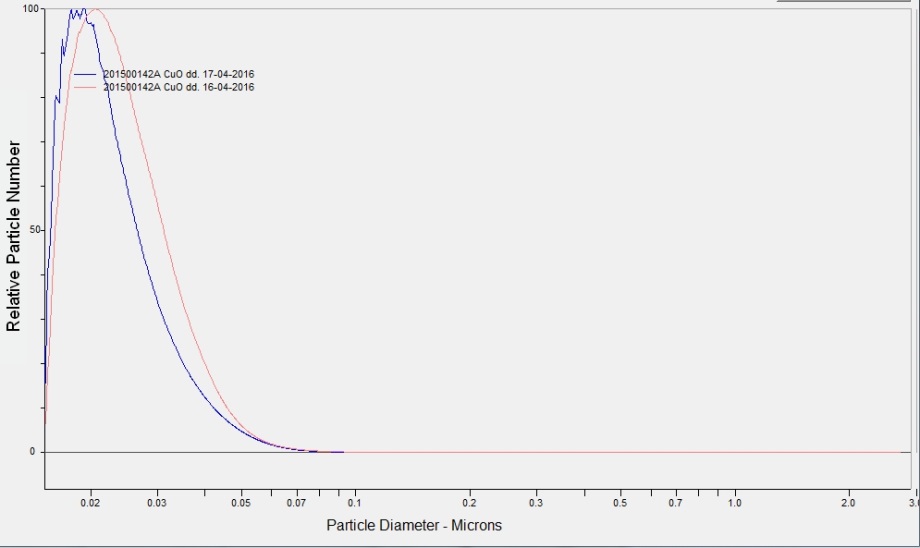 Comparison CuO-NP dispersion freshly prepared versus 24 hours after preparation (102.4 mg/mL).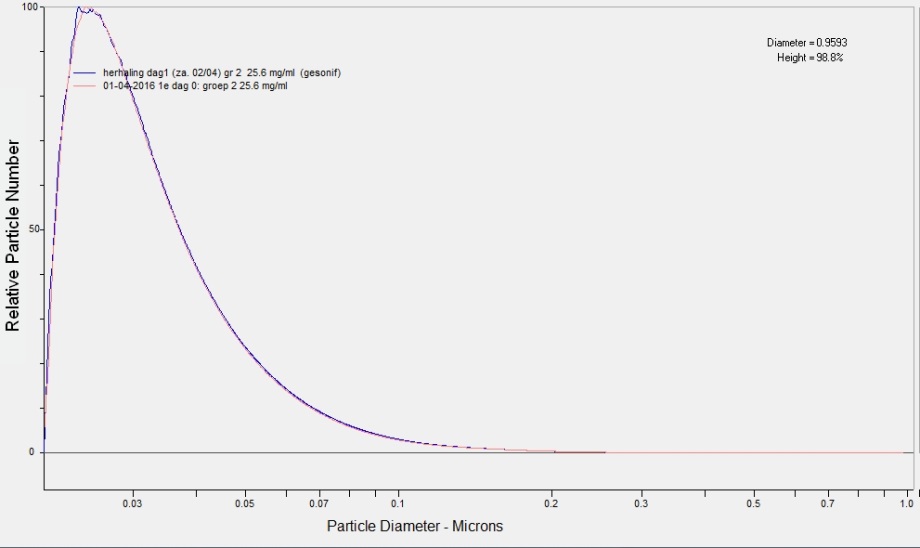 Comparison Cu2CO3(OH)2-NP dispersion freshly prepared versus 72 hours after preparation (25.6 mg/mL).Supplementary Figure 1. Size distribution of CuO NP (top image ) and Cu2CO3(OH)2 NP (bottom image) dispersions freshly prepared and after storage for 24 hours and 72 hours, respectively, as measured by CPS Disc Centrifuge™. Data are presented in number metrics.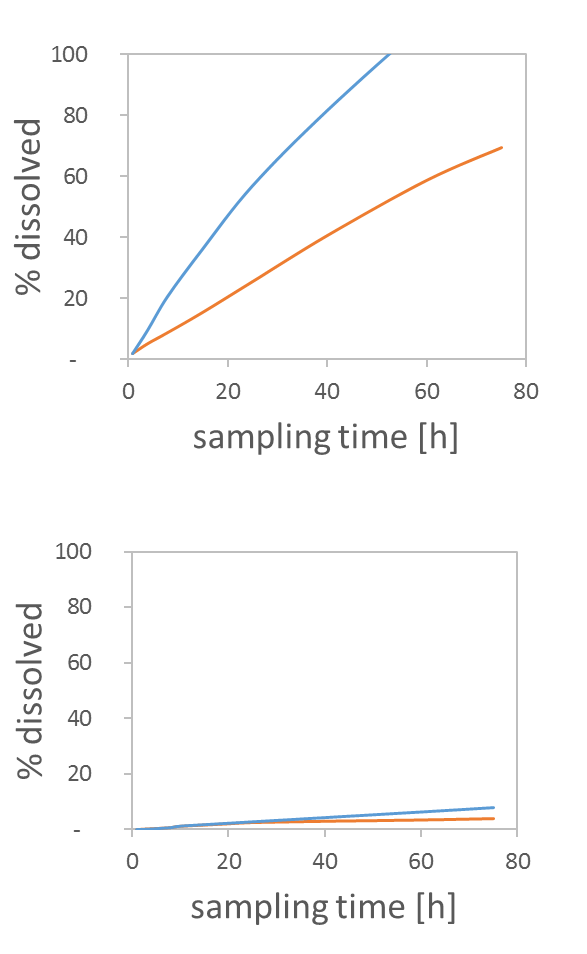 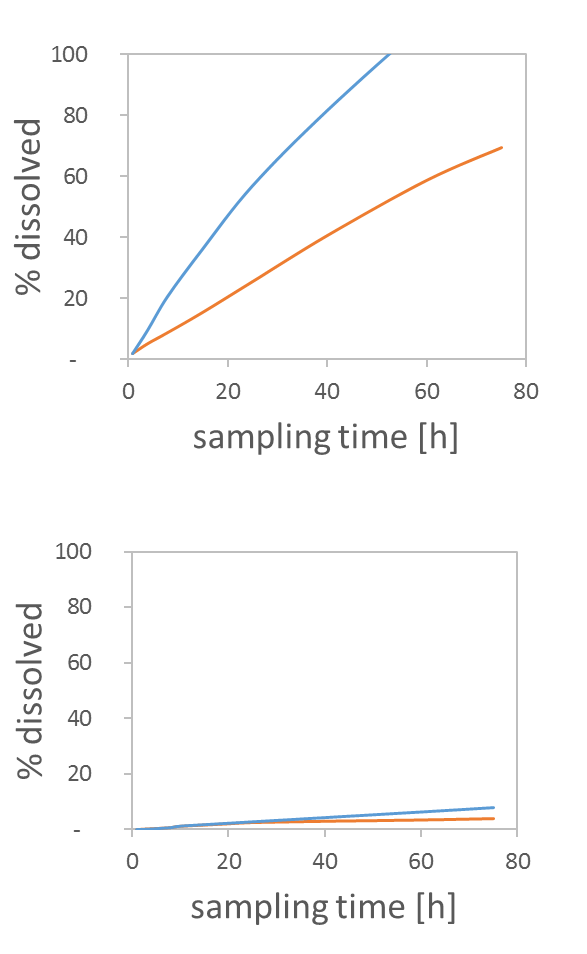 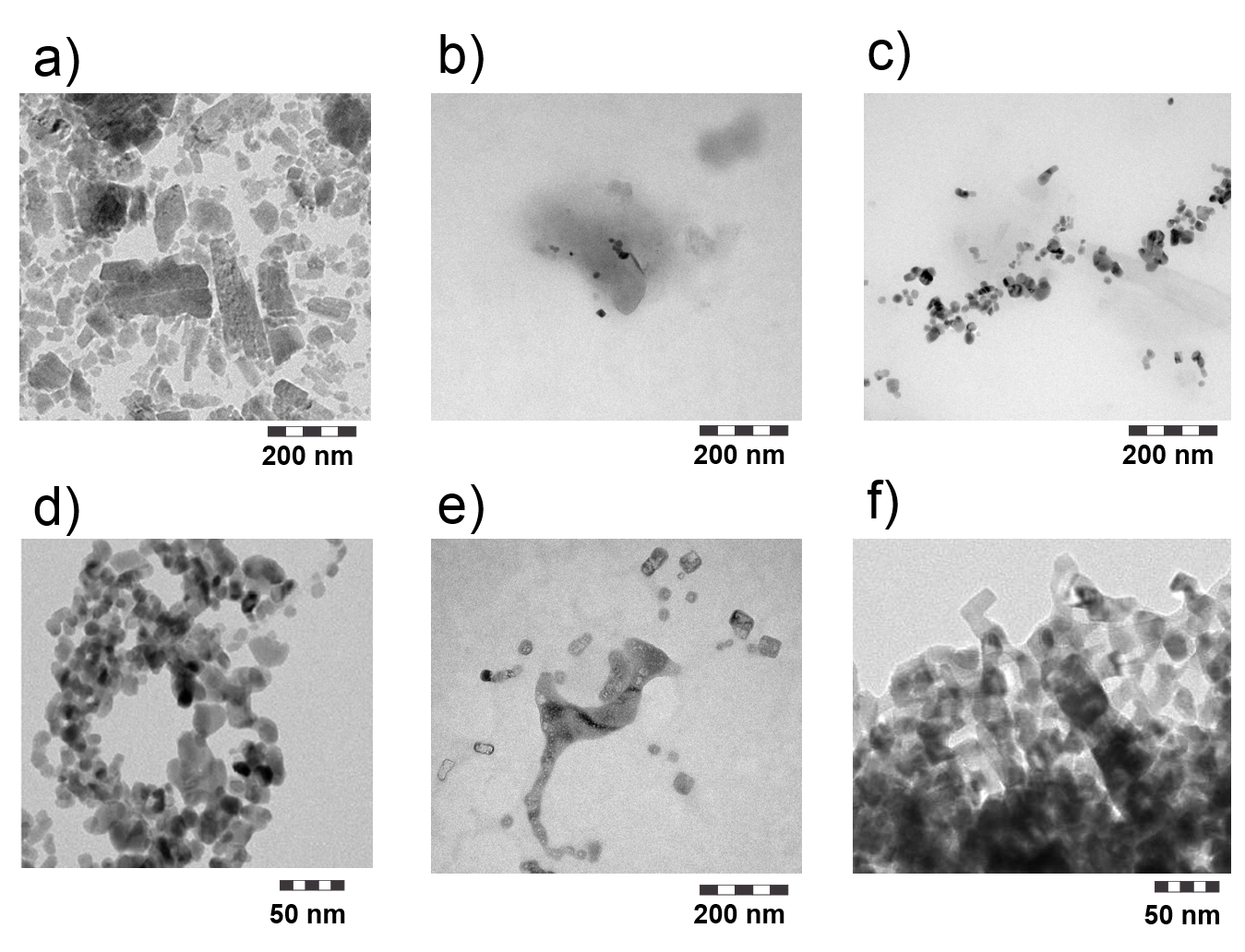 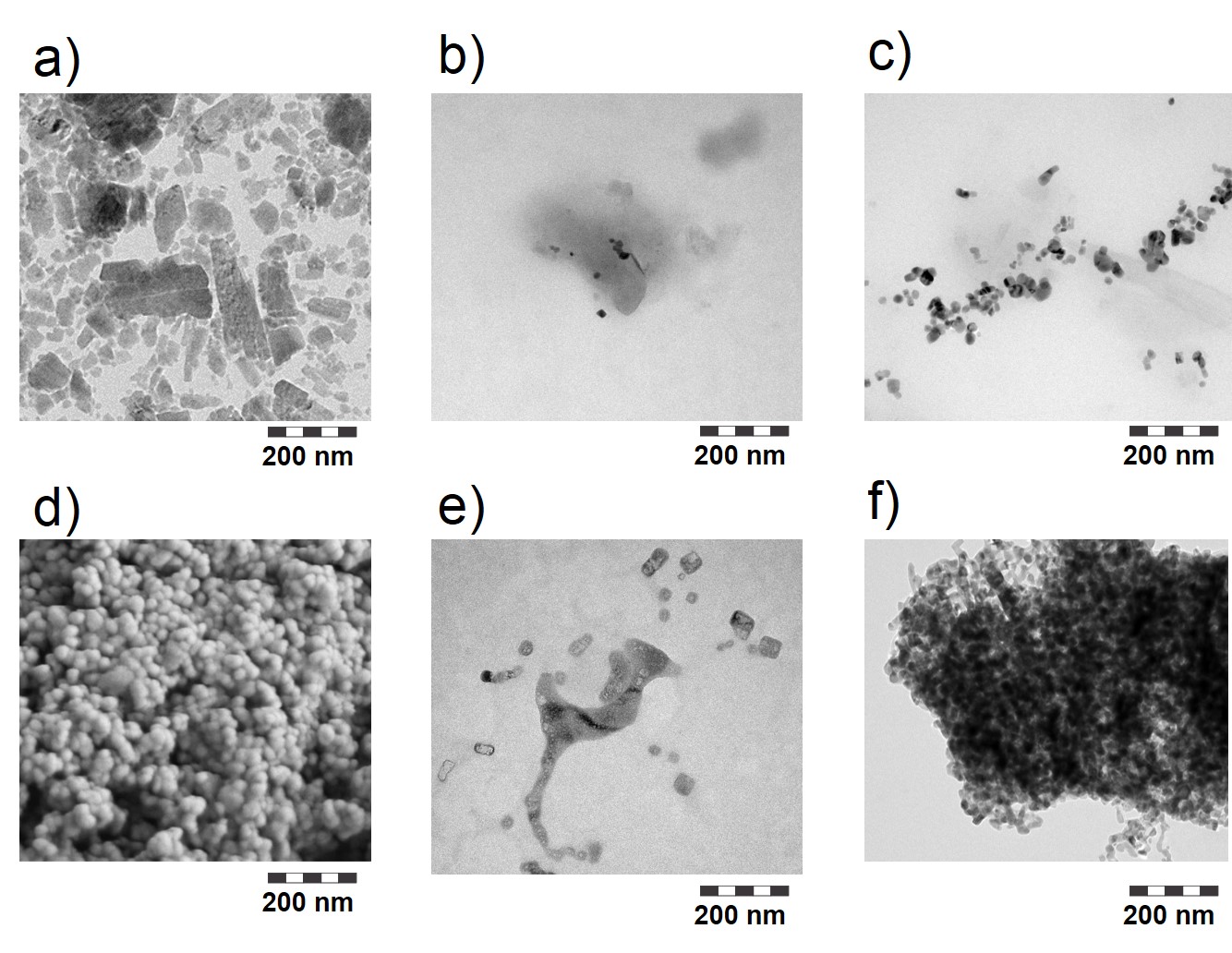 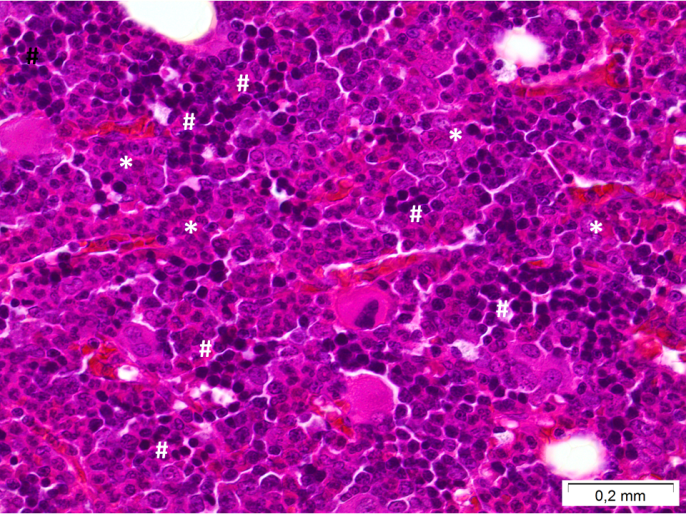 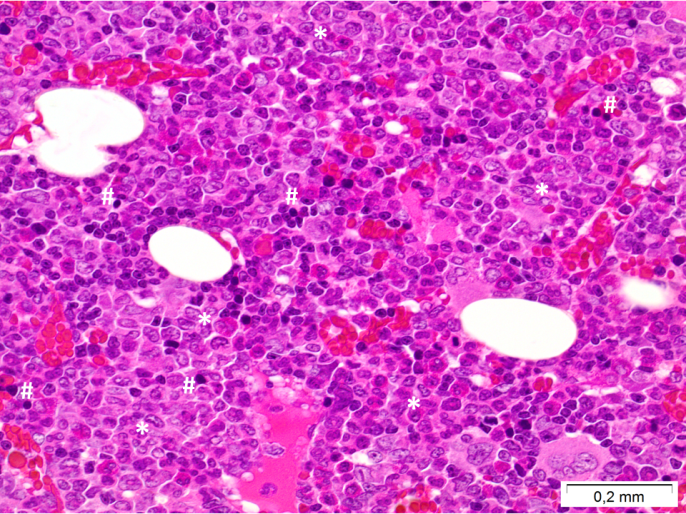 Supplementary Figure  Effects on bone marrow. The left image represents the bone marrow of a control animal. The right image indicates myeloid cell proliferation of the bone marrow at day 6 of an animal treated with Cu2CO3(OH)2 NPs 128 mg/kg b.w. for 5 consecutive days (days 1-5). Note abundance of myeloid cell lineage (*) compared to erythroid cell lineage (#).Supplementary Table 1. Study design of five day oral toxicity study in rats.N=4 unscheduled autopsy in due to overt signs of toxicitySupplementary Table 2A Body and organ weight of male rats at day 6 after 5 consecutive days of oral administration of CuO NPs.  Values represent mean ± SD (weight in g). The number of animals per group is 4 (n=4) unless otherwise indicated in the table within brackets. For the dose of 64 mg/kg in the pilot study two (n=2) animals were evaluated. Autopsy was conducted at day 6 (24 hours after the last oral administration).a) Animals with dose 512 mg/kg as extra group were treated without concurrent contemporary control.Supplementary Table 2B Body and organ weights of male rats at day 26 after 5 consecutive days of oral administration of CuO NPs. Values represent mean ± SD (weight in g). The number of animals per group is 4 (n=4) unless otherwise indicated in the table within brackets. Autopsy was conducted at day 26 (21 days after the last oral administration).Supplementary Table 2C Body and organ weight in male rats at days 6/7 after 5 consecutive days of oral administration of Cu2CO3(OH)2 NPs. Values represent mean ± SD (weight in g). The number of animals per group is 4 (n=4) unless otherwise indicated in the table within brackets. Significant differences compared to vehicle treated animals. *p<0.05, **P<0.01 (ANOVA). Autopsy was conducted at day 6/ 7 (128 mg/kg b.w.)  (24 or 48 hours after the last oral administration). a)Unscheduled autopsy of dose group of 128 mg/kg at days 6/7 after treatment in view of poor condition of the animals. Supplementary Table 2D Body and organ weight in male rats at day 26 after 5 consecutive days of oral administration of Cu2CO3(OH)2 NPs - At day 26 (21 days after the last administration).Values represent mean ± SD (weight in g). The number of animals per group is 4 (n=4) unless otherwise indicated in the table within brackets. Autopsy was conducted at day 26 (21 days after the last oral administration).Supplementary Table 3A Haematology in male rats at day 6 after 5 consecutive days of oral administration of CuO NPs. Values represent mean ± SD (n=4). The pilot study (dose 64 mg/kg b.w. was performed with n=2. For the dose of 32 mg/kg b.w. n=2 animals could be evaluated. Blood samples were obtained at day 6 (24 hours after the last administration).Animals with dose 512 mg/kg as extra group were treated without concurrent contemporary control.One sided students t-test, * P<0.05, ** p<0.01, *** p<0.01.Supplementary Table 3B Haematology in male rats at day 26 after 5 consecutive days of oral administration of CuO NPs.Values represent mean ± SD (n=4). Blood samples were obtained at day 26 (21 days after the last administration).For some animals blood was not available for evaluation. The number of animals is n=3 for the dose groups  of  1, 4 and 16 mg/kg b.w. Supplementary Table 3C. Haematology in male rats at day 6 after 5 consecutive days of oral administration of Cu2CO3(OH)2 NPs. Values represent mean ± SD (n=4).  Blood samples were obtained at day 6/7 (24 or 48 hours after the last administration). For some animals blood was not available for evaluation. For the control group and the dose of 128 mg/kg (unscheduled autopsy the number of animals was n=3. a)Unscheduled autopsy of dose group of 128 mg/kg at days 6/7 after treatment in view of poor condition of the animals. Supplementary Table 3D Haematology in male rats at day 26 after 5 consecutive days of oral administration of Cu2CO3(OH)2 NPs.Values represent mean ± SD (n=4). Blood samples were obtained at day 26  (21 days after the last administration).For some animals blood was not available for evaluation. The number of animals is n=3 for the dose groups  of  1, 4 and 16 mg/kg b.w. Supplementary Table 4 Bone marrow cellularity in male rats after 5 consecutive days of oral administration of CuO NPs and Cu2CO3(OH)2 NPs.Values represent mean ± SD  (n=4).a) Animals with dose 512 mg/kg b.w. CuO NPs as extra group were treated without concurrent  control. For the dose of 64 mg/kg b.w. CuO NPs in the pilot study two (n=2) animals were evaluated. b)  Unscheduled autopsy of dose group of 128 mg/kg at days 6/7 after treatment in view of poor condition of the animals.The number of animals per group is 4 (n=4) unless otherwise indicated in the table as for some animals Bone Marrow cells were  not available for evaluation. NP, not present. Significantly different compared to vehicle control treated animals :  ** p<0.01, *** P<0.001.Supplementary Table 5A Clinical chemistry in male rats at day 6 after 5 consecutive days of oral administration of CuO NPs.Values represent mean ± SD. Blood was obtained at day 6 (24 hours after the last administration).Abbreviations: ALB, albumin; ALP, alkaline phosphatase, ALT, alanine aminotransferase; AST, aspartate aminotransferase; BAP, biological anto-oxidant potential; Ca, calcium; Cl, chloride; ; CHOL, cholesterol; CRE, creatinine; Fe, iron; GGT, gamma glutamyltransferase; GLU, glucose; K, potassium; LDH, lactate dehydrogenase; Na, sodium; ROM, reactive oxygen metabolites; SHP, plasmatic thiol groups; TBAX, total bile acids; TBIL, total bilirubin; TG, triglycerides;  TP, total protein; TTT, total thiols.  a) Animals with dose 512 mg/kg b.w. CuO NPs as extra group were treated without concurrent  control. For the dose of 64 mg/kg b.w. CuO NPs in the pilot study two (n=2) animals were evaluated. In other dose groups the number of animals is n=4. Significant differences with non treated control animals *p<0.05, **p<0.01 (ANOVA).Supplementary Table 5B Clinical chemistry in male rats at day 26 after 5 consecutive days of oral administration of CuO-NP. Values represent mean ± SD. Blood was obtained at day 26 (21 days after the last administration). Abbreviations: ALB, albumin; ALP, alkaline phosphatase, ALT, alanine aminotransferase; AST, aspartate aminotransferase; BAP, biological anto-oxidant potential; Ca, calcium; Cl, chloride; ; CHOL, cholesterol; CRE, creatinine; Fe, iron; GGT, gamma glutamyltransferase; GLU, glucose; K, potassium; LDH, lactate dehydrogenase; Na, sodium; ROM, reactive oxygen metabolites; SHP, plasmatic thiol groups; TBAX, total bile acids; TBIL, total bilirubin; TG, triglycerides;  TP, total protein; TTT, total thiols.   DL, detection limit.Number of animals n=4 unless indicated otherwise within brackets. Significant differences with non treated control animals *p<0.05, **p<0.01 (ANOVA).Supplementary Table 5C Clinical chemistry in male rats at day 6 after 5 consecutive days of oral administration of Cu2CO3(OH)2 NPs. Values represent mean ± SD with n=4 unless indicated otherwise within brackets. Blood was obtained at day 6 (24 hours after the last administration).Abbreviations: ALB, albumin; ALP, alkaline phosphatase, ALT, alanine aminotransferase; AST, aspartate aminotransferase; BAP, biological anto-oxidant potential; Ca, calcium; Cl, chloride; ; CHOL, cholesterol; CRE, creatinine; Fe, iron; GGT, gamma glutamyltransferase; GLU, glucose; K, potassium; LDH, lactate dehydrogenase; Na, sodium; ROM, reactive oxygen metabolites; SHP, plasmatic thiol groups; TBAX, total bile acids; TBIL, total bilirubin; TG, triglycerides;  TP, total protein; TTT, total thiols.  DL, detection limit. a)Unscheduled autopsy of dose group of 128 mg/kg at days 6/7 after treatment in view of poor condition of the animals.Significant differences with non treated control animals *p<0.05, **p<0.01 (ANOVA).Supplementary Table 5D Clinical chemistry in male rats at day 26 after 5 consecutive days of oral administration of Cu2CO3(OH)2 NPs. Values represent mean ± SD with n=4 unless indicated otherwise within brackets. Blood was obtained at day 26 (21 days after the last administration). Abbreviations: ALB, albumin; ALP, alkaline phosphatase, ALT, alanine aminotransferase; AST, aspartate aminotransferase; BAP, biological anti-oxidant potential; Ca, calcium; Cl, chloride; ; CHOL, cholesterol; CRE, creatinine; Fe, iron; GGT, gamma glutamyltransferase; GLU, glucose; K, potassium; LDH, lactate dehydrogenase; Na, sodium; ROM, reactive oxygen metabolites; SHP, plasmatic thiol groups; TBAX, total bile acids; TBIL, total bilirubin; TG, triglycerides;  TP, total protein; TTT, total thiols.  DL, detection limit. Significant differences with non treated control animals *p<0.05, **p<0.01 (ANOVA).Supplementary Table 6 Histopathology in male rats at day 6 and day 26  after 5 consecutive days of oral administration of CuO-NP and Cu2CO3(OH)2 NPs . a  =  Number of tissues examined from each group.a  =  Number of tissues examined from each group.Supplementary Table 7  Bench mark dose calculations for effects after oral CuO nanoparticles exposure for 5 consecutive days. BMDexp and BMD hill are the two models applied in the PROAST program for calculations of the BMD. BMDlow and BMDhigh indicate the lower and upper end of the 90% confidence interval. The ratio calculated between the BMDlow and BMDhigh gives an indication of the range of the confidence  interval and the reliability of the data.BMD is presented in mg/kg of orally administered CuO NPs for 5 consecutive days. The bench mark dose (BMD) determination is performed at a 5% deviation of levels in vehicle control treated animals as bench mark.ALP05. The figure 05  indicates a deviation due to treatment compared to vehicle control with more than 5%. ALP10. Similarly for a deviation of more than 10%.Supplementary Table 8  Bench mark dose calculations for effects after oral Cu2CO3(OH)2 NPs exposure for 5 consecutive days. BMDexp and BMD hill are the two models applied in the PROAST program for calculations of the BMD. BMDlow and BMDhigh indicate the lower and upper end of the 90% confidence interval. The ratio calculated between the BMDlow and BMDhigh gives an indication of the range of the confidence  interval.a) BMD is presented in mg/kg of orally administered Cu2CO3(OH)2 NPs for 5 consecutive days. The bench mark dose (BMD) determination is performed at a 5% deviation of levels in vehicle control treated animals as bench mark.b) ALP05. The figure 05  indicates a deviation due to treatment compared to vehicle control with more than 5%. ALP10. Similarly for a deviation of more than 10%.Study dayDays 1 to 5Day 6Day 7-25Day 26CuO NPsExposure by oral gavage (dose mg/kg)AutopsyRecoveryAutopsy0N=4N=41N=4N=42N=4N=44N=4N=48N=4N=416N=4N=432N=4N=4Pilot study64N=2Extra study512N=4Cu2CO3(OH)2 NPsExposure by oral gavage (dose mg/kg)AutopsyRecoveryAutopsyDose (mg/kg)0N=4N=44N=4N=48N=4N=416N=4N=432N=4N=464N=4N=4128N=4+4aCuO NPsPilot Study Extra StudyDose 0mg/kg1mg/kg2mg/kg4mg/kg8mg/kg16mg/kg32mg/kg64mg/kg512mg/kgaBody weight (g)275 ± 8275 ± 25292 ±9310 ± 46288 ±8290 ± 7280 ± 23288 ± 4 334 ± 43Lung1.30 ± 0.121.33 ± 0.101.37 ± 0.091.53 ± 0.09 (3)1.53 ± 0.081.39 ± 0.081.35 ± 0.101.29 (1)1.48 ± 0.09Heart0.881 ± 0.020.938 ± 0.060.957 ± 0.020.934 ± 0.060.945 ± 0.020.976 ± 0.030.931 ± 0.060.934 ± 0.08 1.097 ± 0.16Liver10.67 ± 0.5211.00 ± 0.47 (3)11.19 ± 0.6211.01 ± 0.6311.22 ± 0.3910.52 ±0.8010.89 ± 1.1411.01 ± 0.19 12.06 ± 2.21Kidney (L+R)2.18 ± 0.082.28 ± 0.14 (3)2.31 ± 0.102.22 ± 0.182.33 ± 0.062.33 ± 0.092.14 ± 0.262.18 ± 0.08 2.25 ± 0.25Spleen0.50 ± 0.040.50 ± 0.040.53 ± 0.030.52 ± 0.040.53 ±0.030.54 ± 0.030.54 ± 0.040.51 ± 0.06 0.855 ± 0.22Thymus0.503 ± 0.040.537 ± 0.090.552 ± 0.040.591 ± 0.020.544 ± 0.04 (3)0.530 ±0.070.527 ± 0.060.478 ± 0.03 0.526 ± 0.21Mesenteric Lymph Node0.126 ± 0.010.157 ± 0.050.161 ± 0.030.154 ± 0.020.144 ± 0.020.164 ± 0.030.155 ± 0.020.125 ± 0.02 0.263 ± 0.07Testes (L+R)2.66 ± 0.182.50 ±0.642.83 ± 0.112.93 ± 0.102.71 ± 0.222.80 ± 0.112.78 ± 0.142.79 ± 0.06 3.31 ± 0.30Brain2.00 ± 0.032.03 ± 0.0120.6 ± 0.022.02 ± 0.032.04 ±0.042.07 ± 0.04(3)20.3 ± 0.062.06 (1)2.11 ± 0.03Adrenals0.032 ± 0.0010.034 ± 0.0050.037 ± 0.0030.037 ± 0.0020.039 ± 0.004 (2)0.037 ± 0.0030.039 ± 0.003-0.058 ± 0.005CuO NPsDose 0mg/kg1mg/kg2mg/kg4mg/kg8mg/kg16mg/kg32mg/kgBody weight (g)343 ± 7332 ± 9351 ±14318 ± 56345 ± 12329 ± 41341 ± 14Lung1.47 ± 0.081.54 ± 0.201.51 ± 0.071.50 ± 0.16 (3)1.53 ± 0.101.41 ± 0.181.52 ± 0.17Heart1.011 ± 0.040.987 ± 0.081.037 ± 0.080.992 ± 0.071.012 ± 0.081.052 ± 0.041.019 ± 0.06Liver12.36 ± 0.2711.67 ±0.7212.40 ± 0.7011.03 ± 1.9912.80 ± 1.1211.18 ± 2.2411.92 ± 0.42 Kidney (L+R)2.61 ±0.062.46 ± 0.252.61 ± 0.122.38 ± 0.422.38 ± 0.322.45 ± 0.522.78 ± 0.39Spleen0.582 ± 0.030.521 ±0.040.582 ± 0.030.436 ± 0.170.595 ± 0.030.540 ± 0.050.599 ± 0.11Thymus0.483 ± 0.070.407 ± 0.040.486 ± 0.040.466 ± 0.060.485 ± 0.030.433 ± 0.130.493 ± 0.06Mesenteric Lymph Node0.189 ± 0.040.173 ± 0.010.200 ± 0.010.169 ± 0.010.161 ± 0.020.159 ± 0.020.204 ± 0.001Testes (L+R)2.97 ± 0.092.86 ± 0.063.10 ± 0.212.77 ± 0.412.89 ± 0.242.91 ± 0.372.98 ±0.07Brain2.14 ± 0.022.09 ± 0.042.15 ± 0.022.08 ± 0.092.10 ± 0.032.08 ± 0.112.18 ± 0.07Adrenals0.041 ± 0.0040.037 ± 0.0030.042 ± 0.0020.042 ± 0.0020.040 ± 0.0070.040 ± 0.0050.040 ± 0.003Cu2CO3(OH)2 NPsDose 0mg/kg4mg/kg8mg/kg16mg/kg32mg/kg64mg/kg128mg/kg128mg/kgaBody weight (g)345 ± 11385 ±24394 ± 58367 ± 15362 ±11344 ± 29327 ± 73290 ± 16**Lung1.48 ± 0.111.56 ± 0.151.50 ± 0.041.50 ± 0.081.36 ± 0.351.51 ± 0.531.46 ± 0.171.34 ± 0.16Heart1.210 ± 0.051.279 ± 0.071.300 ± 0.081.244 ±0.091.140 ± 0.061.185 ± 0.161.002 ± 0.14*0.928 ± 0.02**Liver13.40 ± 0.5715.68 ± 1.5215.14 ± 1.2414.79 ± 0.2514.42 ± 0.9014.15 ± 2.2210.79 ± 1.22**10.43 ± 1.33**Kidney (L+R)2.23 ± 0.152.35 ± 0.142.38 ± 0.052.26 ± 0.112.21 ± 0.252.29 ± 0.302.00 ± 0.752.14 ± 0.45Spleen0.992 ± 0.091.040 ± 0.161.032 ± 0.200.955 ± 0.091.020 ± 0.261.059 ± 0.150.508 ± 0.08**0.540 ± 0.16**Thymus0.706 ± 0.130.789 ± 0.100.826 ± 0.040.745 ± 0.160.798 ± 0.210.717  ± 0.190.221 ± 0.06**0.192 ± 0.06**Mesenteric Lymph Node0.254 ± 0.060.265 ± 0.050.227 ± 0.030.188 ± 0.030.263 ± 0.030.224 ± 0.080.210 ± 0.040.222 ± 0.06Testes (L+R)3.33 ± 0.233.42 ± 0.373.26 ± 0.382.66 ± 0.173.11 ± 0.283.29 ± 0.373.02 ± 0.29 3.06 ± 0.34Brain1.92 ± 0.031.94 ± 0.051.88 ± 0.021.93 ± 0.081.88 ± 0.111.91 ± 0.081.86 ± 0.071.84 ± 0.11Adrenals0.043 ± 0.0040.051 ± 0.0090.051 ± 0.0060.051 ± 0.0060.052 ± 0.0050.051 ± 0.0040.071 ± 0.015*0.063  ±  0.008**Cu2CO3(OH)2 NPsDose 0mg/kg4mg/kg8mg/kg16mg/kg32mg/kg64mg/kgBody weight (g)457 ± 13456 ± 24426 ± 28465 ± 50448 ± 37455 ± 26Lung1.81 ± 0.181.74 ± 0.031.44 ± 0.331.77 ± 0.201.60 ± 0.091.46 ± 0.24Heart1.356 ± 0.061.429 ± 0.081.342 ± 0.051.443 ± 0.161.402 ± 0.041.414 ± 0.11Liver16.27 ± 1.7115.82 ± 0.8514.73 ± 1.10 17.72 ± 3.1515.82 ± 2.3916.56 ± 1.94Kidney (L+R)2.70 ± 0.192.68 ± 0.262.58 ± 0.392.59 ± 0.152.62 ± 0.242.56 ± 0.30Spleen1.111 ± 0.171.132 ± 0.201.066 ± 0.101.145 ± 0.221.063 ± 0.111.034 ± 0.12Thymus0.777 ± 0.200.575 ± 0.070.629 ± 0.050.721 ± 0.150.720 ± 0.150.695 ± 0.12Mesenteric Lymph Node0.208 ± 0.020.210 ± 0.040.194 ± 0.020.227 ± 0.050.216 ± 0.05 (3)0.226 ± 0.03Testes (L+R)3.50 ± 0.173.12 ± 0.353.53 ± 0.063.64 ± 0.213.40 ± 0.133.42 ± 0.26Brain1.99 ± 0.082.00 ± 0.051.97 ± 0.042.03 ± 0.021.97 ± 0.071.99 ± 0.09Adrenals0.053 ± 0.005 (3)0.053 ± 0.0050.051 ± 0.0100.046 ± 0.0100.050 ± 0.0060.052 ± 0.004CuO NPsPilot Study Extra StudyDose 0mg/kg1mg/kg2mg/kg4mg/kg8mg/kg16mg/kg32mg/kg64mg/kg512mg/kgaWBCx109/L5.07 ± 0.534.46 ± 0.525.27 ± 0.73.92 ± 0.40*b4.40 ± 0.414.39 ± 0.513.98 ± 0.24*2.89 ± 0.41** 9.53 ± 1.47RBCx1012/L8.03 ± 0.297.96 ± 0.158.00 ± 0.128.12 ± 0.107.84 ± 0.277.81 ± 0.127.68 ± 0.217.50 ± 0.12* 8.33 ± 0.92HgBMmol/L8.60 ± 0.368.38 ± 0.408.60 ± 0.168.65 ± 0.138.43 ± 0.268.33 ± 0.158.05 ± 0.218.07 ± 0.19* 9.25 ± 0.85HctL/L0.415 ± 0.020.403 ± 0.020.410 ± 0.010.420 ± 0.020.402 ± 0.020.403 ± 0.010.400 ± 0.000.380 ±0.00*0.218 ± 0.02MCVfl52 ± 0.750 ± 1.751 ± 0.551 ± 0.652 ± 0.952 ± 0.452 ± 1.351 ± 0.1 52 ± 1.6MCHfmol1.07 ± 0.011.05 ± 0.031.08 ± 0.021.07 ± 0.011.07 ± 0.011.07 ± 0.011.05 ± 0.001.07 ± 0.01 1.12 ± 0.02MCHCMmol/L20.62 ± 0.2220.79 ± 0.2020.97 ± 0.2520.68 ± 0.2420.76 ± 0.3120.60 ± 0.1720.46 ± 0.4820.77 ± 0.17 21.24 ± 0.33RDW%11.41 ± 0.1911.69 ± 0.5911.59 ± 0.1911.44 ± 0.1811.36 ± 0.1911.44 ± 0.1811.58 ± 0.1111.60 ± 0.14 11.96 ± 0.21HDWMmol/L1.45 ± 0.061.50 ± 0.041.51 ± 0.011.47 ± 0.021.43 ± 0.041.48 ± 0.071.43 ± 0.101.43 ± 0.05 1.67 ± 0.08PLTx109/L739 ± 36577 ± 204730 ± 32728 ± 18739 ± 9692 ± 146766 ± 41739 ± 45 1196 ± 236MPVfl6.70 ± 0.237.56 ± 0.976.90 ± 0.256.46 ± 0.296.90 ± 0.437.15 ± 0.956.45 ± 0.426.82 ± 0.26 7.56 ± 0.70Neutrophils%9.9 ± 0.613.0 ± 3.011.1 ± 1.78.8 ± 1.111.7 ± 0.813.0 ± 2.111.2 ± 1.115.0 ± 2.127.5 ± 13.6Lymphocytes%86.5 ± 0.780.8 ±4.684.7 ± 2.485.5 ± 2.083.0 ± 1.081.4 ± 2.883.0 ± 0.8*81.4 ± 2.6 67.2 ± 15.4Monocytes%1.54 ± 0.381.80 ± 0.542.01 ± 0.141.66 ± 0.21 1.37 ± 0.131.71 ± 0.201.78 ± 0.321.52 ± 0.26 2.56 ± 1.11Eosinophils%1.61 ± 0.703.99 ± 1.511.66 0.693.65 ± 1.963.76 ± 0.323.56 ± 1.623.68 ± 0.18**1.80 ± 0.80 0.64 ± 0.38LUC%0.30 ± 0.120.33 ± 0.150.46 ± 0.080.41 ± 0.110.23 ± 0.050.25 ± 0.070.35 ± 0.280.18 ± 0.02 2.01 ± 1.38Basophils%0.05 ± 0.04006  ± 0.060.05 ± 0.100.03 ± 0.050.09 ± 0.040.06 ± 0.050.05 ± 0.000.10 ± 0.09 0.08 ± 0.03Reticulocytes%2.70 ± 0.412.69 ± 0.442.85 ± 0.112.49 ± 0.342.47 ± 0.252.98 ± 0.382.57 ± 0.52.07 ± 0.30 1.66 ± 1.04Neutrophilsx109/L0.50 ± 0.080.58 ± 0.150.59 ± 0.160.35 ± 0.070.51 ± 0.070.58 ± 0.160.44 ± 0.010.44 ± 0.13 2.49 ± 1.09Lymphocytesx109/L4.39 ± 0.443.62 ± 0.534.45 ± 0.483.36 ± 0.383.64 ± 0.333.56 ± 0.313.30 ± 0.23*2.35 ± 0.26**6.56 ± 2.54Monocytesx109/L0.08 ± 0.020.08 ± 0.020.11 ± 0.020.07 ± 0.010.06 ± 0.010.08 ± 0.020.07 ± 0.010.04 ± 0.00 0.23 ± 0.09Eosinophilsx109/L0.08 ± 0.040.17 ± 0.050.09 ± 0.05 0.14 ± 0.070.16 ± 0.000.16 ± 0.070.15 ± 0.020.05 ± 0.030.06 ± 0.03LUCx109/L0.01 ± 0.010.01 ± 0.010.02 ± 0.000.02 ± 0.010.01 ± 0.000.01 ± 0.010.02 ± 0.010.00 ± 0.00 0.01 ± 0.01Basophilsx109/L0.00 ± 0.000.00 ± 0.000.00 ± 0.000.00 ± 0.000.00 ± 0.000.00 ± 0.000.00 ± 0.000.00 ± 0.00 0.18 ± 0.10Reticulocytesx1012/L0.22 ± 0.030.21 ± 0.030.23 ± 0.010.20 ± 0.030.19 ± 0.010.23 ± 0.03 0.20 ± 0.020.16 ± 0.02 0.13 ± 0.07CuO NPsDose 0mg/kg1mg/kg2mg/kg4mg/kg8mg/kg16mg/kg32mg/kgWBCx109/L5.40 ± 0.995.95 ± 1.185.15 ± 0.314.87 ± 0.806.44 ± 0.965.60 ± 1.135.33 ± 0.99RBCx1012/L8.54 ± 0.258.55 ± 0.06 8.59 ± 0.168.66 ± 0.278.69 ± 0.158.77 ± 0.318.28 ± 0.96HgBMmol/L8.73 ± 0.228.57 ± 0.068.55 ± 0.298.73 ± 0.318.85 ± 0.258.87 ± 0.318.44 ± 0.83HctL/L0.410 ± 0.01 0.413 ± 0.010.405 ± 0.010.413 ± 0.010.425 ± 0.010.427 ± 0.010.398 ± 0.04MCVfl49 ± 0.548 ± 0.447 ± 0.347 ± 0.649 ± 0.348 ± 0.148 ± 0.8MCHfmol1.02 ± 0.021.01 ± 0.021.00 ± 0.011.01 ± 0.011.02 ± 0.011.01 ± 0.011.02 ± 0.02MCHCMmol/L20.95 ± 0.1420.92 ± 0.1421.00 ± 0.2821.26 ± 0.2720.94 ± 0.1421.07 ± 0.0721.21 ± 0.19RDW%11.49 ± 0.1511.55 ± 0.0911.59 ± 0.1411.55 ± 0.2211.48 ± 0.1211.57 ± 0.1511.59 ± 0.19HDWMmol/L1.71 ± 0.031.74 ± 0.011.73 ± 0.031.80 ± 0.051.69 ± 0.031.75 ± 0.031.69 ± 0.04PLTx109/L707 ± 20714 ± 28693 ± 26706 ± 23678 ± 60681 ± 19749 ± 69MPVfl7.14 ± 0.296.98 ± 0.246.93 ± 0.197.15 ± 0.447.11 ± 0.287.23 ± 0.516.83 ± 0.17Neutrophils%11.4 ± 1.312.0 ± 0.210.8 ± 2.010.1 ± 1.312.0 ± 2.111.6 ± 2.910.8 ± 2.4Lymphocytes%84.1 ± 1.884.0 ± 1.185.0 ± 2.686.6 ± 2.584.0 ± 2.485.0 ± 3.583.5 ± 4.2Monocytes%1.41 ± 0.062.00 ± 0.431.88 ± 0.481.60 ± 0.401.78 ± 0.461.47 ± 0.381.85 ± 0.48Eosinophils%2.68 ± 2.081.43 ± 0.681.66 ± 0.211.35 ± 0.741.75 ± 0.261.33 ± 0.253.25 ± 2.51LUC%0.39 ± 0.220.45 ± 0.130.58 ± 0.210.38 ± 0.160.45 ± 0.190.55 ± 0.260.42 ± 0.31Basophils%0.06 ± 0.030.07 ± 0.030.03 ± 0.030.08 ± 0.030.04 ± 0.050.07 ± 0.060.12 ± 0.04Reticulocytes%2.15 ± 0.162.22 ± 0.182.12 ± 0.062.17 ± 0.272.00 ± 0.122.05 ± 0.202.24 ± 0.43Neutrophilsx109/L0.62 ± 0.170.72 ± 0.140.56 ± 0.120.48 ± 0.070.76 ± 0.040.67 ± 0.300.59 ± 0.24Lymphocytesx109/L4.54 ± 0.865.01 ± 1.064.38 ± 0.214.22 ± 0.755.43 ± 0.974.73 ± 0.764.43 ± 0.62Monocytesx109/L0.08 ± 0.010.12 ± 0.010.10 ± 0.030.08 ± 0.020.11 ± 0.010.08 ± 0.030.09 ± 0.00Eosinophilsx109/L0.14 ± 0.080.08 ± 0.020.08 ± 0.020.07 ± 0.030.12 ± 0.030.08 ± 0.030.19 ± 0.17LUCx109/L0.02 ± 0.020.03 ± 0.010.03 ± 0.020.02 ± 0.010.03 ± 0.010.03 ± 0.020.02 ± 0.01Basophilsx109/L0.00 ± 0.000.00 ± 0.000.00 ± 0.000.00 ± 0.000.00 ± 0.000.00 ± 0.000.00 ± 0.00Reticulocytesx1012/L0.18 ± 0.010.19 ± 0.010.18 ± 0.000.19 ± 0.020.17 ± 0.010.18 ± 0.020.18 ± 0.01Cu2CO3(OH)2 NPs Dose 0mg/kg4mg/kg8mg/kg16mg/kg32mg/kg64mg/kg128mg/kg128mg/kgaWBCx109/L8.29 ± 1.56 (3)13.10 ± 1.7511.46 ± 0.5510.78 ± 1.7213.48 ± 3.1316.37 ± 4.85*17.49 ± 7.8*18.35 ± 6.8*RBCx1012/L7.32 ± 0.267.57 ± 0.37.27 ± 0.47.20 ± 0.357.32 ± 0.367.51 ± 0.259.36 ± 1.5**8.38 ± 0.17HgBMmol/L8.23 ± 0.48.48 ± 0.568.45 ± 0.318.30 ± 0.358.20 ± 0.398.68 ± 0.2210.0 ± 0.92**9.43 ± 0.21*HctL/L0.40 ± 0.020.41 ± 0.030.41 ± 0.010.40 ± 0.020.40 ± 0.020.42 ± 0.010.48 ± 0.05**0.45 ± 0.01*MCVfl54 ± 154 ± 157 ± 355 ± 154 ± 155 ± 152 ± 454 ± 2MCHfmol1.12 ± 0.021.12 ± 0.041.17 ± 0.061.15 ± 0.031.12 ± 0.011.16 ± 0.041.08 ± 0.111.12 ± 0.05MCHCMmol/L20.6 ± 0.1120.7 ± 0.2320.3 ± 0.3620.8 ± 0.1020.6 ± 0.1120.9 ± 0.4620.8 ± 0.8620.8 ± 0.29RDW%12.23 ± 0.3712.75 ± 0.4412.44 ± 0.6312.30 ± 0.5512.44 ± 0.4312.10 ± 0.8813.08 ± 1.4413.37 ± 0.8HDWMmol/L1.62 ± 0.041.64 ± 0.061.65 ± 0.041.68 ± 0.061.66 ± 0.041.67 ± 0.122.01 ± 0.28**1.91 ± 0.10*PLTx109/L969 ± 79956 ± 1141160 ± 172915 ± 2001033 ±94971 ± 2411171 ± 1021135 ± 35MPVfl6.27 ± 0.506.58 ± 0.686.28 ± 0.586.46 ± 0.256.56 ± 0.737.16 ± 1.736.64 ± 1.356.33 ± 0.50Neutrophils%16.4 ± 2.615.8 ± 1.513.2 ± 4.416.0 ± 3.217.0 ± 2.416.8 ± 3.755.5 ± 14.1***49.5 ± 7.4**Lymphocytes%78.9 ± 3.279.1 ± 1.882.3 ± 5.179.5 ± 3.378.0 ± 2.877.3 ± 4.235.1 ± 16***39.4 ± 9.4**Monocytes%2.2 ± 0.52.7 ± 0.52.5 ± 0.42.2 ± 0.32.7 ± 0.53.8 ± 0.3**6.0 ± 0.7***7.2 ± 0.5***Eosinophils%2.0 ± 0.81.8 ± 0.41.5 ± 0.61.7 ± 0.11.6 ± 0.61.4 ± 0.40.7 ± 0.10.8 ± 0.4LUC%0.5 ± 0.30.5 ± 0.10.4 ± 0.10.5 ± 0.10.6 ± 0.40.6 ± 0.12.6 ± 2.13.2 ± 1.8Basophils%0.03 ± 0.060.13 ± 0.050.09 ± 0.030.11 ± 0.030.08 ± 0.050.10 ± 0.090.08 ± 0.050.05 ± 0.00Reticulocytes%3.29 ± 0.163.27 ± 0.224.05 ± 0.253.65 ± 0.623.30 ± 0.611.74 ± 0.250.85 ± 0.111.07 ± 0.12Neutrophilsx109/L1.36 ± 0.42.06 ± 0.31.53 ± 0.61.70 ± 0.22.25 ± 0.42.69 ± 0.7 10.1 ± 6.1**9.3 ± 4.4*Lymphocytesx109/L6.52 ± 1.110.37 ± 1.59.42 ± 0.48.60 ± 1.710.54 ± 2.612.75 ± 4.1*5.59 ± 1.96.95 ± 2.3Monocytesx109/L0.19 ± 0.080.36 ± 0.090.28 ± 0.050.24 ± 0.060.38 ± 0.140.61 ± 0.151.08 ± 0.56**1.33 ± 0.55**Eosinophilsx109/L0.17 ± 0.050.23 ± 0.030.18 ± 0.080.18 ± 0.030.22 ± 0.090.21 ± 0.060.12 ± 0.040.15 ± 0.10LUCx109/L0.05 ±  0.040.07 ± 0.020.06 ± 0.010.05 ± 0.020.09 ± 0.070.11 ± 0.050.57 ± 0.56*0.60 ± 0.51*Basophilsx109/L0.00 ± 0.000.01 ± 0.010.01 ± 0.010.01 ± 0.010.01 ± 0.010.02 ± 0.020.01 ± 0.010.01 ± 0.01Reticulocytesx1012/L0.24 ± 0.020.25 ± 0.020.29 ± 0.02*0.26 ± 0.040.24 ± 0.040.13 ± 0.02**0.08 ± 0.01***0.09 ± 0.01***Cu2CO3(OH)2 NPs Dose 0mg/kg4mg/kg8mg/kg16mg/kg32mg/kg64mg/kgWBCx109/L10.50 ± 1.7513.33 ± 2.6210.76 ± 1.9012.31 ± 1.4711.93 ± 2.539.67 ± 1.38RBCx1012/L7.90 ± 1.147.94 ± 0.217.95 ± 0.347.85 ±0.267.83 ± 0.217.84 ± 0.15HgBMmol/L8.40 ± 0.338.53 ± 0.368.55 ± 0.418.38 ± 0.268.28 ± 0.158.13 ± 0.33HctL/L0.42 ± 0.020.41 ± 0.020.41 ± 0.020.41 ± 0.010.41 ± 0.010.39 ± 0.01MCVfl52 ±252 ±152 ±152 ±052 ±150 ± 2MCHfmol1.07 ± 0.051.07 ± 0.031.08 ± 0.031.06 ± 0.011.06 ± 0.021.04 ± 0.04MCHCMmol/L20.4 ± 0.120.7 ± 0.320.8 ± 0.320.6 ± 0.220.4 ± 0.220.7 ± 0.2RDW%12.71 ± 0.4013.24 ± 0.4112.64 ± 0.3913.23 ±0.8113.76 ± 0.6413.61 ± 0.68HDWMmol/L1.79 ± 0.091.95 ± 0.131.91 ±0.041.90 ±0.091.98 ± 0.111.94 ±0.06PLTx109/L915 ± 69717 ± 128932 ± 143981 ± 48919 ± 74 939 ± 78MPVfl6.58 ± 0.536.93 ± 0.737.15 ± 1.016.71 ± 0.246.20 ± 0.356.67 ± 0.25Neutrophils%17.5 ± 5.219.7 ± 4.513.4 ± 2.218.7 ± 1.320.2 ± 7.017.7 ± 3.7Lymphocytes%79.0 ± 5.175.4 ± 3.382.6 ± 3.577.6 ± 1.775.2 ± 6.378.5 ± 3.4Monocytes%2.03 ± 0.413.06 ± 1.292.40 ± 1.312.11 ± 0.442.69 ± 0.861.76 ± 0.29Eosinophils%1.15 ± 0.251.40 ± 0.181.26 ± 0.271.38 ± 0.291.40 ± 0.441.60 ± 0.56LUC%0.2 ± 0.10.3 ± 0.20.3 ± 0.20.2 ± 0.00.4 ± 0.20.3 ± 0.2Basophils%0.11 ± 0.030.10 ± 0.040.06 ± 0.050.08 ± 0.030.10 ± 0.040.09 ± 0.02Reticulocytes%3.07 ± 0.283.05 ± 0.422.68 ± 0.353.38 ± 0.373.28 ± 0.403.31 ± 0.39Neutrophilsx109/L1.86 ± 0.752.56 ± 0.451.47 ± 0.482.29 ± 0.242.29 ± 0.421.73 ± 0.51Lymphocytesx109/L8.27 ± 1.3410.10 ± 2.298.84 ± 1.209.56 ± 1.189.08 ± 2.627.56 ± 0.91Monocytesx109/L0.22 ± 0.060.43 ± 0.220.27 ± 0.180.26 ± 0.090.34 ± 0.170.17 ± 0.05Eosinophilsx109/L0.12 ± 0.010.19 ± 0.050.14 ± 0.060.17 ± 0.040.16 ± 0.040.15 ± 0.05LUCx109/L0.03 ± 0.010.05 ± 0.030.04 ± 0.020.02 ± 0.000.06 ± 0.040.03 ± 0.03Basophilsx109/L0.01 ± 0.010.01 ± 0.010.01 ± 0.010.01 ± 0.010.01 ± 0.010.00 ± 0.00Reticulocytesx1012/L0.24 ± 0.020.24 ± 0.030.21 ± 0.030.27 ± 0.020.26 ± 0.030.26 ± 0.03CuO NPsPilot Study Extra StudyDose 0mg/kg1mg/kg2mg/kg4mg/kg8mg/kg16mg/kg32mg/kg64mg/kg512mg/kgaDay 6Bone marrow cellsNumberx109/L8.56 ± 2.679.45 ± 4.804.79 ± 2.9912.78 ± 11.8611.35 ± 8.168.19 ±2.457.94 ± 5.5013.72 ± 13.26 (2)10.45 ± 4.97Day 26Bone marrow cellsNumberx109/L12.91 ± 5.5113.18 ± 6.91 (3)12.20 ± 6.5311.19 ± 7.56 (3)6.11 ± 3.0112.10 ± 2.44 (3)12.36 ± 2.01NPNPCu2CO3(OH)2 NPsDose 0mg/kg4mg/kg8mg/kg16mg/kg32mg/kg64mg/kg128mg/kg128mg/kgbDay 6Bone Marrow cellsNumber x109/L21.25 ± 6.7222.90 ± 8.8422.88 ± 2.2718.80 ± 11.2115.90 ± 3.8014.68 ± 3.3713.60 ± 2.7218.09 ±2.09Day 26Bone Marrow cellsNumber x109/L16.71 ± 4.0923.29 ± 6.1818.86 ± 4.6317.94 ± 8.9418.82 ± 6.3217.47 ± 4.09NPNPErythroid BM cells (%)45.8 ± 4.3 16 ± 4.4 (3)***22.8 ± 8.7**Myeloid/Lymphoid BM cells (%)54.2 ± 4.384 ± 4.4 (3)***77.2 ± 8.7**CuO NPsPilot Study Extra StudyDose 0mg/kg1mg/kg2mg/kg4mg/kg8mg/kg16mg/kg32mg/kg64mg/kg512mg/kgaTPg/L48 ± 245 ± 247 ± 147 ± 147 ± 0.546 ± 144 ± 246 ± 0.4 52 ± 3ALB g/L13.3 ±0.612.7 ±0.512.9 ±0.413.1 ±0.313.2 ±0.212.7 ±0.212.5 ±0.412.9 ±0.213.7 ± 0.9ALPIU/L327 ±27301 ±33268 ±10*277 ±9*338 ±14283 ±10*262 ±29*244 ±13*176 ± 76ALTIU/L51 ± 651 ± 545 ± 247 ± 349 ± 447 ± 152 ± 453 ± 1704 ± 451ASTIU/L59 ± 262 ± 955 ± 253 ± 458 ± 455 ± 478 ± 7**84 ± 0.4**899 ± 653GGTU/L0.48 ±0.30.53 ±0.40.75 ± 0.6 (3) <DL(1)0.51 ±0.3 (3) <DL(1)0.30 ±0.2 (2) <DL(2)0.35 ±0.2 (3) <DL(1)0.59 (1) <DL(2)0.16 + 0.10.26 ± 0.2 (3)LDHIU/L573 ± 175399 ± 78*340 ± 24435 ± 222622 ± 3.26390 ± 110797 ± 8121788 ± 64**4452 ± 1622CHOLmmol/L1.25 ±0.051.25 ±0.11.24 ±0.11.19 ±0.11.22 ± 0.11.28 ±0.031.21± 0.11.20 ±0.021.64 ± 0.3TGmmol/L1.13 ± 0.210.97 ± 0.371.44 ± 0.241.28 ± 0.371.21 ± 0.211.10 ± 0.310.91 ± 0.291.26 ± 0.451.11 ± 0.4CREµmol/L14.0 ±1.5214.2 ±2.215.3 ±1.114.1 ±2.015.2 ± 2.215.1 ± 1.415.2 ± 2.412.4 ± 0.528.7 ± 6.4GLUmmol/L10.8 ±0.810.6 ±1.511.1 ±0.211.8 ±0.811.2 ±0.611.4 ±0.411.2± 1.710.7 ±0.58.21 ± 1.2Kmmol/L4.5 ±0.34.5 ±0.25.1 ±0.24.6 ±0.24.9 ±0.34.7 ± 0.24.6 ±0.44.3 ±0.015.0 ± 0.2Cammol/L2.57 ± 0.072.49 ± 0.082.50 ± 0.042.51 ± 0.042.57 ± 0.022.49 ± 0.032.42 ± 0.042.46 ± 0.002.4 ± 0.07Clmmol/L99.3 ± 2.899.5 ± 1.299.4 ± 1.098.4 ± 0.497.5 ± 1.297.4 ± 0.898.98 ± 1.799 ± 1.2103 ± 1.9Feµmol/L32.3 ± 1.933.2 ± 1.231.4 ± 2.631.9 ± 3.737.2 ± 6.137.4 ± 5.956.3 ± 18.2*68.7 ± 7.7**18.7 ± 8.0Nammol/L142 ± 3.0141 ± 0.8139 ± 0.4140 ± 0.7141 ± 0.4139 ± 0.5140 ± 2.1142 ± 0.7143 ± 2.8Ureammol/L5.7 ± 0.65.4 ± 0.75.1 ± 0.45.8 ± 0.26.3 ± 0.55.3 ± 0.15.4 ± 0.75.5 ± 0.76.6 ± 0.7Uric Acid41 ± 3.143 ± 1444 ± 1.434 ± 4.344 ± 1439 ± 3.960 ± 3.1**43 ± 6.174 ± 14TBAXµmol/L41 ± 1262 ± 7125 ± 1231 ± 924 ± 1321 ± 1835 ± 88 ± 1*ndTBILµmol/L8.3 ± 1.27.8 ± 0.98.0 ± 0.67.1 ± 0.28.5 ± 0.27.4 ± 0.89.5 ± 0.27.1 ± 1.56.6 ± 2.5ROMIU/L233 ± 26216 ± 38232 ± 14246 ± 8231 ± 21230 ± 13224 ± 50265 ± 28342 ± 75SHPµmol/L310 ± 19297 ± 22290 ± 28295 ± 21291 ± 30269 ± 14*283 ± 9224 ± 19*111 ± 45CuO NPsDose 0mg/kg1mg/kg2mg/kg4mg/kg8mg/kg16mg/kg32mg/kgTPg/L49 ± 149 ± 149 ± 250 ± 1 (3) <DL(1)51 ± 150 ± 152 ± 1ALB g/L13.6 ± 0.213.5 ± 0.613.2 ± 0.313.6 ± 0.3 (3) <DL(1)14.1 ± 0.313.8 ± 0.313.8 ± 0.3ALPIU/L276 ± 19290 ± 21232 ± 19*209 ± 62274 ± 30241 ± 29236 ± 44ALTIU/L49 ± 4.952 ± 4.046 ± 4.143 ± 5.450 ± 5.951 ± 2.146 ± 2.0ASTIU/L64 ± 3.770 ± 6.762 ± 1.463 ± 4.166 ± 3.765 ± 4.468 ± 6.0GGTU/L0.44 ± 0.2 (2) <DL(2)0.51 ± 0.3 (3) <DL(1)0.15 ± 0.10.27 ± 0.10.73 ± 0.3 (2) <DL(2)0.26 ± 0.1 (3) <DL(1)0.54 ± 0.1 (2) <DL(2)LDHIU/L635 ± 129634 ± 316585 ± 223694 ± 156547 ± 242573 ± 205822 ± 131CHOLmmol/L1.26 ± 0.061.26 ± 0..021.26 ± 0.091.26 ± 0.101.24 ± 0.051.30 ± 0.101.40 ± 0.20TGmmol/L1.21 ± 0.151.17 ± 0.201.27 ± 0.301.22 ± 0.18 (3) <DL()1)1.49 ± 0.201.08 ± 0.221.41 ± 0.26CREµmol/L17.5 ± 1.118.5 ± 2.619.2 ± 1.220.9 ± 1.8 (3) <DL(1)20.4 ± 3.419.9 ± 2.322.9 ± 5.4GLUmmol/L10.8 ± 1.210.2 ± 0.810.2 ± 0.310.6 ± 0.710.4 ± 0.610.1 ± 1.110.9 ± 0.3Kmmol/L4.8 ± 0.14.8 ± 0.25.0 ± 0.14.8 ± 0.24.9 ± 0.14.9 ± 0.34.8 ± 0.3Cammol/L2.58 ± 0.062.49 ± 0.052.53 ± 0.052.70 ± 0.292.52 ± 0.022.55 ± 0.062.54 ± 0.06Clmmol/L98 ± 0.7100 ± 1.299 ± 0.598 ± 0.8 (3)98 ± 1.398 ± 0.899 ± 1.0Feµmol/L36.3 ± 1.933.4 ± 2.135.4 ± 1.433.8 ± 5.735.3 ±  2.036.7 ± 1.440.1 ± 4.2Nammol/L142 ± 0.7141 ± 1.0141 ± 0.6140 ± 0.3 (3)141 ± 0.4141 ± 1.3142 ± 1.5Ureammol/l6.2 ± 0.26.1 ± 0.35.8 ± 0.36.8 ± 1.77.1 ± 0.36.1 ± 0.46.6 ± 1.6Uric Acid43 ± 10.439 ± 8.243 ± 5.349 ± 19.841 ± 4.547 ± 10.045 ± 7.2TBAXµmol/L43 ± 526 ± 1733 ± 1334 ± 1750 ± 1345 ± 1831 ± 12TBILµmol/L7.1 ± 1.08.4 ± 1.07.8 ± 0.89.7 ± 3.67.5 ± 0.78.3 ± 1.07.7 ± 0.9ROMIU/L265 ± 28258 ± 7255 ± 12268 ± 34266 ± 16260 ± 14288 ± 35SHPµmol/L260 ± 17272 ± 11233 ± 11216 ± 54276 ± 13240 ± 9244 ± 17Cu2CO3(OH)2 NPsDose 0mg/kg4mg/kg8mg/kg16mg/kg32mg/kg64mg/kg128mg/kg128mg/kgaTPg/L55.4 ± 0.655.9 ± 0.856.5 ± 1.254.7 ± 2.253.5 ± 1.450.3 ± 2.5*55.8 ± 3.7 (3)52.1 ± 4.3 (3)ALB g/L15.7 ± 0.616.0 ± 0.515.9 ± 0.716.1 ± 0.815.0 ± 0.714.2 ± 1.515.9 ± 1.8 (3)14.5 ± 0.9 (3)ALPIU/L222 ± 35256 ± 20208 ± 16266 ± 48 238 ± 19247 ± 5180 ± 21**116 ± 18**ALTIU/L54 ± 259 ± 457 ± 1358 ± 1060 ± 14310 ± 94**409 ± 360612 ± 186**ASTIU/L93 ± 996 ± 897 ± 15101 ± 10113 ± 19438 ± 110**1224 ± 545*1771 ± 1122*GGTU/L0.36 ± 0.2 (3) <DL(1)0.50 ± 0.1 (2) <DL(2)0.35 ± 0.1 (2) <DL(1)047 ± 0.3 (2) <DL(2)0.55 (1) <DL(2)0.32 ± 0.2 (3) <DL(1)0.27 ± 0.2 (3) <DL(1)7.1 (1)LDHIU/L2229 ± 4681796 ± 4552556 ± 6562229 ± 7102754 ± 4623139 ± 17269406 ± 4903*3667 ± 1173FFAMmol/L0.17 ± 0.040.20 ± 0.10.19 ± 0.030.19 ± 0.040.25 ± 0.04 0.42 ± 0.2**0.65 ± 0.1**0.62 ± 0.2**CHOLmmol/L1.21 ± 0.11.40 ± 0.21.32 ± 0.11.42 ± 0.21.23 ± 0.21.88 ± 0.4*1.58 ± 0.42.44 ± 0.5**TGmmol/L1.70 ± 0.441.71 ± 0.372.45 ± 0.471.97 ± 0.241.84 ± 0.291.59 ± 0.61.23 ± 0.51.06 ± 0.28CREµmol/L22.6 ± 2.221.7 ± 3.523.7 ± 0.924.2 ± 2.425.0 ± 3.123.0 ± 3.2 190 ± 110 (3)**56.2 ± 49GLUmmol/L11.8 ± 0.811.0 ± 0.511.6 ± 1.211.6 ± 1.110.8 ± 0.310.2 ± 1.37.1 ± 2.0**9.6 = 4.0Kmmol/L4.81 ± 0.24.94 ± 0.44.90 ± 0.14.89 ± 0.45.00 ± 0.25.24 ± 0.5 6.10 ± 0.6 (3)*5.59 ± 0.2 (3)*Cammol/L2.49 ± 0.042.60 ± 0.04*2.57 ± 0.03*2.59 ± 0.062.55 ± 0.01*2.53 ± 0.022.56 ± 0.182.53 ± 0.15Clmmol/L101 ± 1.5100 ± 0.4101 ± 0.9100 ± 2101 ± 0.7104 ± 0.8*99 ± 0.9 (3)102 ± 1.5 (3)Feµmol/L30.9 ± 236.3 ± 439.7 ± 6*51.3 ± 11*64.8 ± 19*43.3 ± 2466.5 ± 23*51.6 ± 33Nammol/L142 ± 0.5141 ± 0.5142 ± 2.0143 ± 3.3142 ± 0.6143 ± 1.8137 ± 3.7 (3)140 ± 2.4 (3)Ureammol/l6.06 ± 1.06.44 ± 0.75.78 ± 1.26.48 ± 0.66.24 ± 0.75.47 ± 0.625.8 ± 14.513.3 ± 5.3Uric Acid69 ± 2753 ± 474 ± 1250 ± 566 ± 755 ± 6151 ± 49*119 ± 58TBILµmol/L5.96 ± 0.195.33 ± 0.625.55 ± 0.665.75 ± 0.56.38 ± 0.756.11 ± 0.413.73 ± 9.6612.92 ± 7.65ROMIU/L292 ± 30280 ± 22256 ± 14261 ± 8246 ±16332 ± 35406 ± 189360 ± 47SHPµmol/L323 ± 41373 ± 27335 ± 16354 ± 20328 ± 13277 ± 36 197 ± 160148 ± 112*Cu2CO3(OH)2 NPsDose 0mg/kg4mg/kg8mg/kg16mg/kg32mg/kg64mg/kgTPg/L58.6 ± 2.456.9 ± 2.756.4 ± 3.059.4 ± 1.757.5 ± 1.957.1 ± 1.6ALB g/L16.3 ± 0.715.5 ± 1.015.3 ± 1.116.8 ± 0.216.6 ± 0.516.0 ± 1.3ALPIU/L205 ± 18188 ± 24178 ± 31229 ± 40197 ± 28256 ± 39ALTIU/L63.7 ± 4.770.4 ± 9.648.5 ± 3.8**69.3 ± 13.166.0 ± 8.387.2 ± 32.3ASTIU/L120 ± 7110 ± 992 ± 6**121 ± 10 112 ± 5153 ± 55GGTU/L0.71 (1) <DL(3)0.49 ± 0.0 (2) <DL(1)1.11 (1) <DL(3)0.44 (1) <DL(3)0.67 ± 0.3 (2) <DL(2)0.69 ± 0.2 (3) <DL(1)LDHIU/L3271 ± 5482108 ± 333*1878 ± 455*2254 ± 6882217 ± 6572488 ± 636CHOLmmol/L1.32 ± 0.21.39 ± 0.11.47 ± 0.11.40 ± 0.11.14 ± 0.11.28 ± 0.1TGmmol/L2.20 ± 0.892.58 ± 0.802.27 ± 0.652.84 ± 1.032.19 ± 0.911.80 ± 0.28CREµmol/L27.2 ± 2.128.4 ± 1.828.0 ± 2.331.6 ± 2.729.4 ± 2.331.2 ± 1.5*GLUmmol/L11.3 ± 1.810.8 ± 1.313.8 ± 2.511.4 ± 0.811.1 ± 0.712.3 ± 1.1Kmmol/L4.84 ± 0.35.08 ± 0.34.80 ± 0.34.94 ± 0.44.86 ± 0.34.74 ± 0.1Cammol/L2.50 ± 0.032.55 ± 0.052.49 ± 0.072.50 ± 0.042.53 ± 0.052.47 ± 0.06Clmmol/L102 ± 1.3102 ± 1.1102 ± 1.4101 ± 1.5102 ± 1.7102 ± 1.0Feµmol/L30.5 ± 3.931.1 ± 7.729.9 ± 3.029.5 ± 4.230.8 ± 5.929.0 ± 3.8Nammol/L144 ± 1.1143 ± 1.9142 ± 1.5142 ± 1.4144 ± 1.0143 ± 1.6Ureammol/l7.13 ± 0.77.28 ± 0.56.49 ± 0.97.56 ± 0.66.59 ± 0.87.04 ± 0.8Uric Acid48 ± 345 ±5 (3) <DL(1)51 ± 662 ± 1249 ± 554 ± 12TBILµmol/L5.38 ± 0.285.30 ± 0.695.73 ± 0.836.12 ± 0.17**5.22 ± 0.775.01 ± 0.71Znµg/dL119 ± 3136 ± 6124 ± 9125 ± 3132 ± 7114 ± 10ROMIU/L297 ± 16272 ± 23274 ± 26304 ± 22279 ± 11289 ± 23SHPµmol/L349 ± 6324 ± 21331 ± 25327 ± 22328 ± 17340 ± 39Gastro-intestinal systemCu2CO3(OH)2-NPCu2CO3(OH)2-NPCu2CO3(OH)2-NPCu2CO3(OH)2-NPCu2CO3(OH)2-NPCu2CO3(OH)2-NPCu2CO3(OH)2-NPCu2CO3(OH)2-NPCu2CO3(OH)2-NPCu2CO3(OH)2-NPCuO-NPDose level (mg/kg):0064641281281281280064512Autopsy dayDay 6Day 6Day 6Day 6Day 6Day 6Day 7Day 7Day 26Day 26Day 26Day 6STOMACH a444444444444   Inflammation 	Minimal22--111111--              Slight----3333--21              Moderate--44------23DUODENUM a443344444444   Apoptosis 	Slight------22----              Moderate------11----ILEUM a444444444444   Apoptosis 	Moderate------11---4CECUM 444444444444   Ulceration/erosion	Minimal------11----   Apoptosis              Moderate------11----COLON444444444444   Ulceration/erosion	Slight----2211---4   Edema              Slight----1111----RECTUM a444444444444  Inflammation	           Minimal----11------	           Slight------22----  Edema 	           Minimal----11------	           Slight------11----  Ulceration/erosion	        Minimal------11----	        Slight------11----	        Moderate------11----Other organsCu2CO3(OH)2-NPCu2CO3(OH)2-NPCu2CO3(OH)2-NPCu2CO3(OH)2-NPCu2CO3(OH)2-NPCu2CO3(OH)2-NPCu2CO3(OH)2-NPCu2CO3(OH)2-NPCu2CO3(OH)2-NPCu2CO3(OH)2-NPCuO-NPDose level (mg/kg):0064641281281281280064512Autopsy dayDay 6Day 6Day 6Day 6Day 6Day 6Day 7Day 7Day 26Day 26Day 26Day 6LIVER a444444444444   Inflammation 	Slight--22--11----              Moderate--111122---1              Marked-----------1  Kupffer cell   hypertrophy  /hyperplasia             Slight----11-----2             Moderate----1122----  Hypertrophy             Minimal------11---2             Slight--112222----             Moderate  --11--11---1   Necrosis             Minimal--11--------             Slight----11-----1             Moderate-----------1             Marked-----------1   Single cell necrosis             Minimal--1111----11	Slight--221111----              Moderate--112211---1              Marked------11---1    Vacuolation              Slight----3311----SPLEEN a444444444444     Lymphoid atrophy 	Minimal----1122----              Slight----11------THYMUS444444224444     Lymphoid atrophy 	Moderate------22---- KIDNEY a             444444444444    Necrosis              Marked----22------     Hyaline casts             Minimal----------1-             Slight------11----             Marked----22------      Degeneration/regeneration             Moderate------22----      Inclusions             Moderate------22---- TESTIS LEFT a  444444444444     Multinucleated giant cells             Slight----11------      Degeneration germ cells               Moderate----11------      Retention               Marked----11------  SEMINAL VESICLES a  11--4444----      Decreased fluid               Minimal------11----               Slight----4422-----               Moderate------11----   BONE MARROW FEMUR a444444444443        Increased myeloid/        decreased erythroid                  Minimal----22------                  Slight------33---1                  Moderate----11------ParameterBMDexpBMDhillBMDavgBMDlowBMDhighratioBody weight58a585828infinitiveNo valueLiver weight26.426.426.41.230.125.1AST26.226.226.216.127.01.7ALP05b0.410.410.41027.7No valueALP106.115.976.040.0006419.9699833LDP0526.626.926.80.49infinitiveNo valueLDP1028.528.528.51.98infinitiveNo valueFe7.67.67.61.920.0910.6Uric acid16.215.916.053.529.68.4SHP5550.00051050821016000WBC6.16.16.10infinitiveNo valueRBC35.735.735.723.8115.74.9Hgb32.932.932.92481.53.4Hct33.233.233.228.81324.6Lymph Absol2.872.832.90infinitiveNo valueParameterBMDexpBMDhillBMDavgBMDlowBMDhighratioDay 6/7Body weight92.9a92.692.743.7153.93.5Liver weight31.53332.29.575.57.9Adrenal weight53.753.753.75.2106.320.4Thymus weight69.668.569.143.197.22.3Spleen weight90.688.889.750.299.92.0AST30.730.930.818.842.92.3ALP05b94.188.891.565.695.61.5ALP10101.195.798.475.2102.81.4Fe101.5101.5101.534.9122.73.5Uric acid90.590.590.536.193.72.6SHP97.093.195.177.6100.81.3WBC27.627.127.40.955.456.8RBC108.6108.7108.670.8112.51.6Hgb106.494.6100.567.7115.11.7Hct113.1113.1113.174.6117.21.6Lymph rel96.592.394.465.297.91.5Lymph Absol101.098.499.745.4106.12.3LDP0561.861.861.832.291.12.8LDP1070.370.370.341.297.92.4Day 26AST45.546.145.833.657.01.7